DACIA SPRING FÊTE SON DEUXIÈME PRINTEMPS Avec plus de 108’000 commandes depuis son lancement, Spring est plus que jamais en phase avec les attentes des clientsAvec une masse à vide inférieure à une tonne, Spring est la plus légère du Top 20 européen des véhicules électriquesAvec son tout nouveau moteur ELECTRIC 65 disponible sur la finition Extreme, Spring gagne en polyvalence et en plaisir de conduiteAvec une compacité et une légèreté en parfaite adéquation aux usages des clientsAvec 5 étoiles Green NCAP et son titre Best Car 2022 Green NCAP qui récompensent son efficience énergétique, Spring démontre qu’abordable et soucieux de l’impact environnemental peuvent être compatibles.DÉJÀ 108’000 COMMANDESRévélée au printemps 2021, la Dacia Spring a déjà séduit plus de 108’000 clients. Le succès de Spring se confirme mois après mois et la performance est d’autant plus remarquable que les ventes se font en grande majorité auprès des clients particuliers (3 clients sur 4). En 2022, 48’900 Spring ont été vendues soit +75 % vs. 2021. Spring devient ainsi le 3ème véhicule électrique vendu à particuliers en Europe.«En moins de 2 ans, Dacia Spring est devenue l’un des leaders du marché du véhicule électrique en Europe.Présentée au salon de Bruxelles en début d’année, la Spring ELECTRIC 65 en finition Extreme vient enrichir l’offre Spring avec une motorisation plus puissante.», dit Xavier Martinet, Directeur Marketing Ventes et Opérations DaciaLE CERCLE VERTUEUX DU POIDSLa Spring utilisant la motorisation ELECTRIC 45 (masse à vide 970 kg) ou ELECTRIC 65 (975 kg) est le seul véhicule 100% électrique du Top 20 européen pesant moins d’une tonne.Une batterie légère (188 kg) au service d’un véhicule compact consomme moins de ressources pour être fabriquée. Le moteur consomme ainsi moins d’énergie pour fonctionner en comparaison d’un véhicule électrique lourdement chargé. C’est un choix produit fort et structurant à l’origine du cercle vertueux choisi par Dacia.UN TOUT NOUVEAU MOTEUR DÉDIÉAvec le lancement de la finition Extreme de Spring, Dacia inaugure également le tout nouveau moteur ELECTRIC 65 (65 ch / 48 kW). Disponible uniquement avec Spring Extreme, cette nouvelle motorisation, associée à un nouveau réducteur spécifique (démultipliant le couple transmis aux roues), apporte plus d’accélérations et de reprises sur une plage d’utilisation étendue. Avec ce nouveau moteur ELECTRIC 65, Spring Extreme dispose d’une autonomie de 220 km en cycle WLTP Mixte (et 305 km en cycle WLTP City).UN VÉHICULE ÉLECTRIQUE ADAPTÉ AUX USAGES DES CLIENTSLes données connectées remontées des Spring en circulation montrent que l’usage est en phase avec un produit faisant preuve de compacité et de légèreté:Le kilométrage quotidien moyen d’une Spring est de 31 km et 68 % des clients parcourent moins de 30 km par jour en moyenne. Une charge complète de la batterie est capable de couvrir le kilométrage hebdomadaire même si en pratique les comportements de recharge sont plus fréquents. Le nombre de trajets quotidiens moyen est de 5,4. Achetée initialement comme une deuxième voiture du foyer, Spring s’impose à l’usage comme le moyen de transport principal en semaine de 90 % des foyers multi motorisés qui l’ont choisie.La vitesse moyenne réalisée par les clients d’une Spring s’élève à 26 km/h et confirme ainsi l’adéquation de Spring aux trajets quotidiens des clients. Véritable booster de la mobilité électrique, Spring compte 93 % de primo-accédants à l’électrique parmi ses clients particuliers.5 ÉTOILES GREEN NCAP ET BEST CAR GREEN NCAP 2022L’organisme Green NCAP a attribué la note maximale de 5 étoiles à Dacia Spring au mois d’août 2022.Dans son évaluation, Green NCAP a mesuré les impacts du véhicule et de son utilisation sur la qualité de l’air, le réchauffement climatique ainsi que son efficacité énergétique. Dans chacune de ces catégories, Spring a excellé, tant par son efficience énergétique que par son faible impact environnemental.Le 2 février 2023, l’organisme Green NCAP a révélé la Best Car Green NCAP 2022 et c’est Spring, le poids plume des véhicules électriques européens, qui a devancé les « poids lourds » du marché.Cette note de 5 étoiles n’est pas que symbolique, car elle récompense Dacia dans sa volonté de proposer au plus grand nombre des véhicules ayant un rapport prix prestations au meilleur niveau du marché et plus respectueux de l’environnement.COMMUNIQUÉ DE PRESSE22/03/2023CONTACTS MÉDIAS:CONTACTS MÉDIAS:Karin KirchnerDirectrice de la communicationkarin.kirchner@renault.com – 044 777 02 48Marc UtzingerAttaché de communicationmarc.utzinger@renault.com – 044 777 02 28Retrouvez plus d’informations sur notre site médias.À PROPOS DE DACIA: Dacia est constructeur automobile depuis 1968. Depuis 2004, la marque offre le meilleur rapport qualité-prix du marché en Europe et dans les pays méditerranéens. Dacia redéfinit sans cesse ce qui est essentiel et s’impose en précurseur lorsqu’il s’agit de créer des véhicules fiables, simples et polyvalents correspondant au mode de vie de ses clients.Grâce à ces valeurs, les modèles Dacia sont devenus des références en matière de mobilité abordable : avec Logan, la voiture neuve au prix d’une occasion. Avec Sandero, la voiture la plus vendue sur le marché européen des clients particuliers. Avec Duster, le premier SUV abordable. Et avec Spring, le précurseur de l’électromobilité abordable en Europe.Dacia est une marque du Groupe Renault et est présente dans 44 pays. Dacia a vendu plus de 7,5 millions de véhicules depuis 2004.Présente en Suisse depuis 2005, la marque Dacia est importée et commercialisée par Renault Suisse SA. En 2022, 7’300 nouvelles voitures particulières ont été immatriculés en Suisse. Les best-sellers de la marque sont Sandero, Duster et Jogger. Le premier véhicule électrique de la marque, Dacia Spring, est arrivé sur le marché en 2021. Le réseau de distribution compte 97 partenaires qui proposent les produits et services de la marque dans 120 points de vente.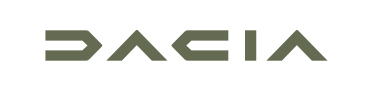 